AB3: Fare la spesa – cosa ha comprato Lisa?Esercizio 1: Lisa ha fatto la spesa. Che cosa ha comprato? Assegnate i nomi ai prodotti. Potete usare i vostri smartphone se è necessario.Hinweis: Manche Wörter stehen im Plural, weil die Objekte mehrfach auf dem Tisch vertreten sind. In diesem Fall gib auch die Form im Singular an.il latte 		il muesli		la marmellata	i peperoni       la farina	il melone/l’anguria	lo zucchero	la pasta		lo yogurt	i cornetti	l’insalata	il formaggio	le banane	il miele		le mele	      la Nutella	 i pomodori	  i lamponi	    il pane              la carne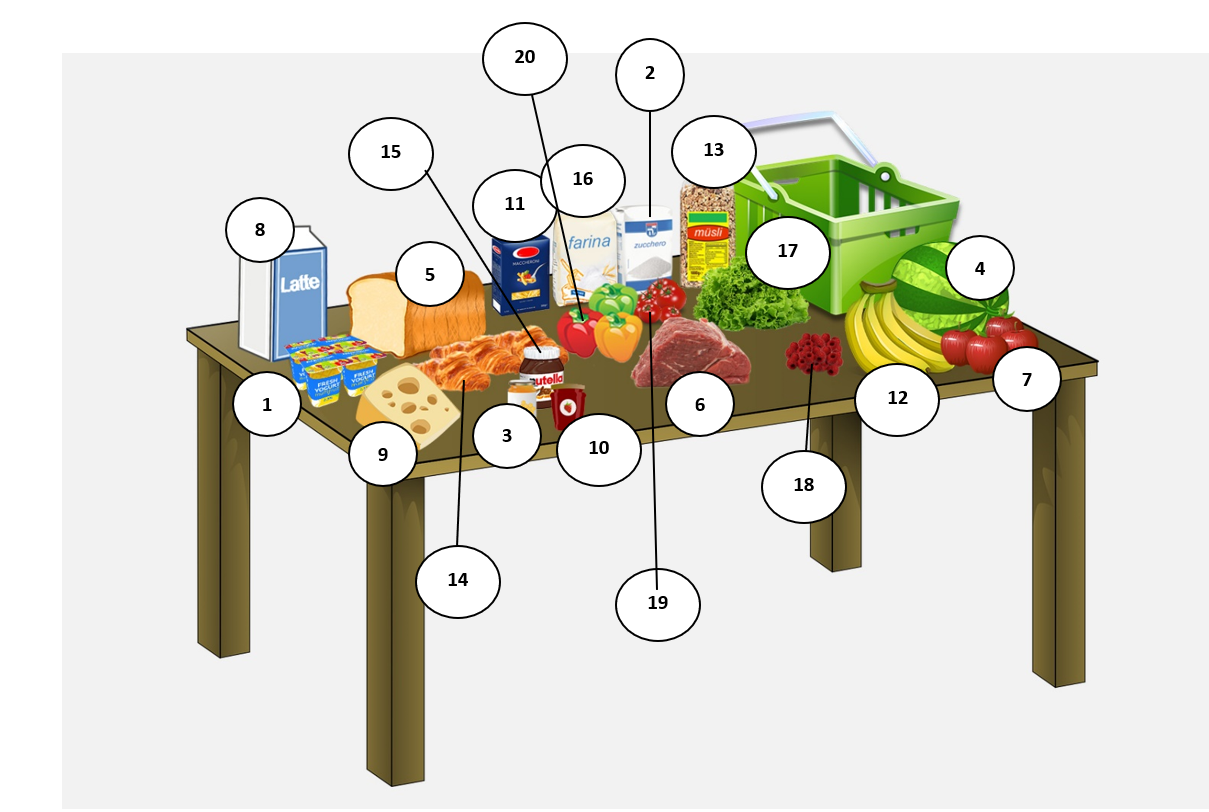 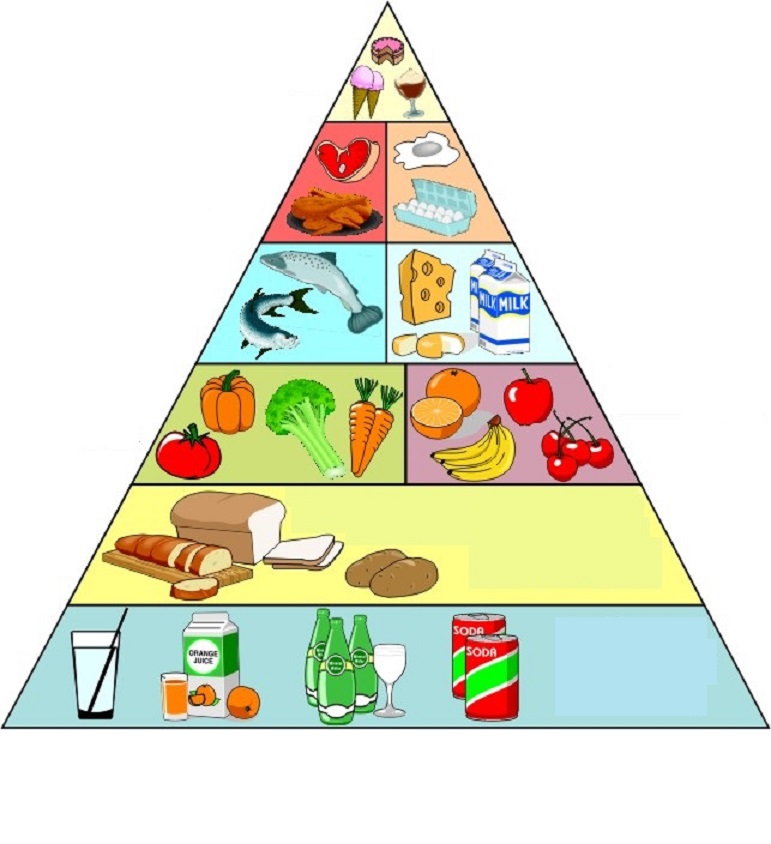 Esercizio 3: Dove compri il latte?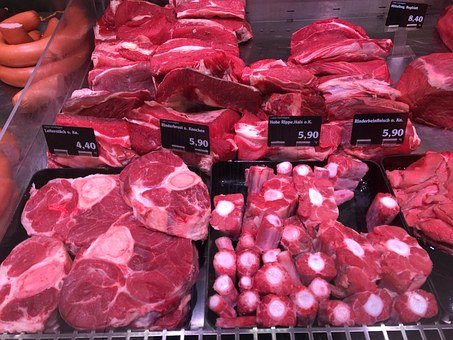 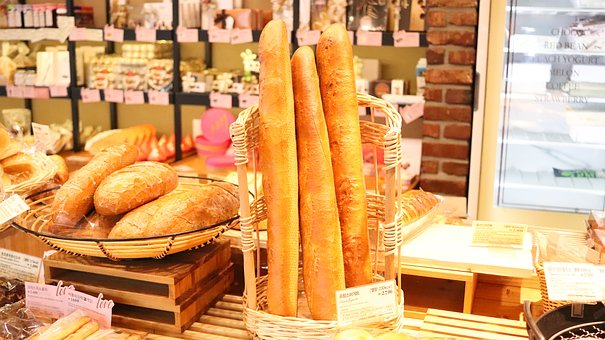 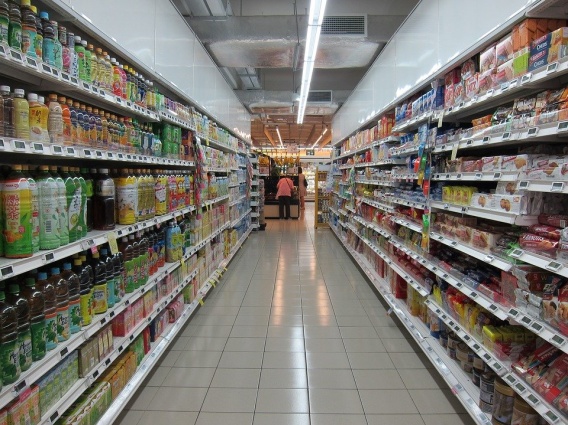 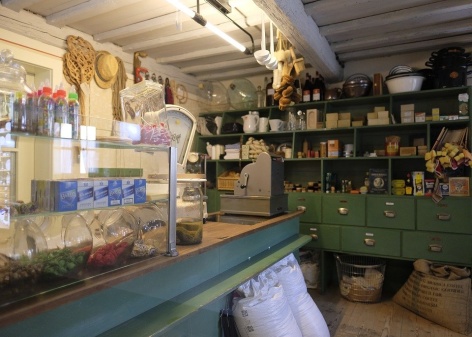 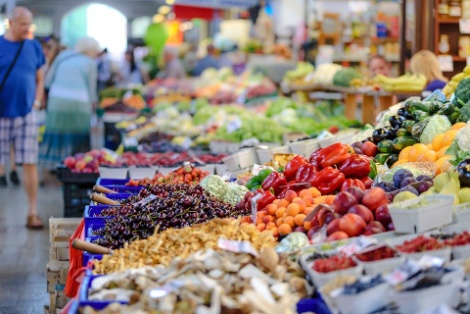 … le mele?	Compro le mele AL mercato.… la carne?	Compro la carne IN macelleria.… la Coca Cola?	Compro la Coca Cola IN UN supermercato.… i cornetti?	Compro i cornetti IN panetteria.… la pasta?	Compro la pasta IN UN negozio di alimentari.… i pomodori?	Compro i pomodori AL mercato.Bildquellen (gemeinfrei oder Pixabay License, keine Angaben nötig)Obsttisch
Die Grafik wurde von der Autorin des Material selbst erstelltErnährungspyramide
https://commons.wikimedia.org/wiki/File:Ern%C3%A4hrungs_Pyramide.jpg?uselang=de (gemeinfrei)Bäckerei
https://pixabay.com/it/photos/panificio-baggette-tous-les-jours-3998927/Fleischerei
https://pixabay.com/it/photos/a-base-di-carne-macelleria-896440/Lebensmittelgeschäft
https://pixabay.com/de/photos/laden-supermarkt-gesch%C3%A4ft-3632547/Supermarkthttps://pixabay.com/de/photos/lebensmittelgesch%C3%A4ft-markt-2619380/Markt
https://pixabay.com/de/photos/der-markt-frisch-lebensmittel-3147758/